Animal Incident Report FormsAn Animal Incident is any unexpected or atypical event involving animals covered by an IACUC protocol.  Such events include (but not limited to) animal death under anesthesia, post-procedural complications, and illness and injury that have not been anticipated in the protocol.When an Animal Incident occurs, protocol personnel should:Promptly inform the PI for the protocol if he/she is not present.Promptly contact the Attending Veterinarian and/or Office of Animal Resources (OAR) personnel for advice if needed.Retain any animal carcasses until released by the Attending Veterinarian.Conduct an initial investigation of the nature and possible causes of the Incident, in consultation with the Attending Veterinarian, OAR staff, and/or IACUC if appropriate.  In the case of animal death for unknown reasons, necropsy should be considered.Develop a plan of action to treat ill or injured animals (if applicable) and to prevent recurrence of the Incident.  Again, this should be done in consultation with the Attending Veterinarian, OAR staff, and/or IACUC if appropriate.Submit an Animal Incident Report to the OAR Manager or email to iacucoffice@westernu.edu  The Initial Report (page 2) must be submitted within 72 hours of the Incident, even if the investigation and/or final Plan of Action are not yet complete.  The Initial Report should include whatever is known about the incident and any preliminary plans to treat animals and to prevent recurrence.  This may include temporarily halting or altering procedures until the Incident has been more fully investigated.  If the Initial Report contains complete information on the Incident and Plan of Action, no further reporting is required, but the form should be submitted and signed by the PI.The Follow-Up Report (page 3) must be submitted if the Initial Report was incomplete with regard to either the nature of the Incident or the Plan of Action.  The Follow-Up Report should be submitted as soon as the investigation is completed, and the Plan of Action is developed and should be signed by the PI.  The Report should include a complete review of the Incident, actions that were taken, and outcomes for the animal(s) involved.Questions about these procedures should be addressed to the IACUC office.Animal Incident – Initial ReportImportant:	The Initial Report form must be submitted within 72 hours of the IncidentSubmit via: 	Hand deliver to OAR Manager or email to iacucoffice@westernu.eduDate & Time of Incident:      	Reported by: 	     Principal Investigator: 	     	Protocol no.: 	     Location of Incident (including room and building): 	     Campus Location (Pomona OR Lebanon):        If offsite location: provide street address, city, state:       Personnel present during Incident:       Animals Affected:Total no.:       	Species:                                 ID number(s), if applicable:       Describe the Incident, providing any information available at this time regarding the cause of the Incident and its outcome:Describe any Plan of Action for treatment and to prevent recurrence.  A finalized Plan of Action may be submitted later if neededSignature of Person Submitting Report:  __________________________	Date:  ________________This space reserved for use by the IACUCReviewed by:	  Attending Veterinarian	  IACUC ChairFindings and recommendations:Disposal of animal carcasses approved:	  Yes	  NoSignature:  _____________________________________	Date:  _________________Animal Incident – Follow-Up ReportThe Follow-Up Report form should be submitted if information and/or the Plan of Action in the Initial Report was incomplete.Submit via: 	Hand deliver to OAR Manager or email to iacucoffice@westernu.eduDate of Incident: 	     Principal Investigator: 	     	Protocol no.: 	     Describe the Incident, including any additional information available regarding the cause of the Incident, and describing any special treatment or care of animals and the outcome(s).Describe the Plan of Action for any continuing treatment and to prevent recurrence of the Incident:Signature of Principal Investigator:  ____________________________Date:  _________________This space reserved for use by the IACUCReviewed by:	  Attending Veterinarian	  IACUC ChairFindings and recommendations:Disposal of animal carcasses approved:	  Yes	  NoSignature:  _____________________________________	Date:  _________________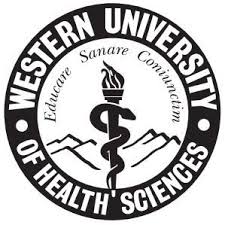 Institutional Animal Care and Use CommitteeOffice of Animal ResourcesInstitutional Animal Care and Use CommitteeOffice of Animal ResourcesLeave Blank – for IACUC UseLeave Blank – for IACUC UseIncident NumberDate ReceivedInstitutional Animal Care and Use CommitteeOffice of Animal ResourcesLeave Blank – for IACUC UseLeave Blank – for IACUC UseIncident NumberDate Received